муниципальное казенное дошкольное образовательное учреждение г.Новосибирска «Детский сад №16 комбинированного вида»Театрализованное представление в старшей группе по сказке"Чиполлино"Подготовила: воспитатель первойквалификационной категории Койнова Н.М.Новосибирск 2016Музыка начало.Ведущий: Во фруктово-огородной                  Самой сказочной стране                  Правил принц Лимон народом                  Наяву, а не во сне.Выходит Лимон с солдатами-Лимончиками и танцуют танец.Лимон: Я важный, важный, важный,              Я принц Лимон,              И знает меня каждый,              Как я умен!              Здесь в королевстве мой закон:              Нельзя ни петь, ни веселиться,              Нельзя где хочешь поселиться.Все персонажи в костюмах выходят и создают толпу.Ведущий: Вот, однажды на прогулку                  Важный принц Лимон пошел.                Посмотреть народ на принца                 К главной площади пришел.                В толкотне и многолюдье                Кто-то, видно, невзначай                Отдавил Лимону ногу,                 Ой, как громко он кричал.принц Лимон: Караул, хватай злодея!                          Бунт в моей стране!                          Арестуйте всех, солдаты,                          Всем сидеть в тюрьме!                           За решетку Чиполлоне,                          Ох, как я сердит!                          Даже если я в короне,                          Грозный я на вид!Солдаты-Лимончики уводят Чиполлоне, все садятся на стулья.Ведущий: Что же делать Чиполлино                  Раз отец в тюрьме?                  Он отправиться по свету                  Мудрости искать.                  Хорошо иль плохо это,                  Предстоит узнать!Чиполлино: звучит песня Чиполлино.                       Из луковой семьи большой                       Я самый старший сын.                      Но я покинул дом родной,                      И вот иду один.                      Быть может, на пути моем                       Мне встретятся друзья.                       Мы песню весело споем                      И счастлив буду я! Чиполлино уходит. Появляется кум Тыква, на сцене лежат модули, звучит песня кума Тыквы, артист строит под песню дом. кум Тыква: Я построил себе дом,                      Хорошо живется в нем,                       Там уютно, там тепло,                       И просторно, и светло,                       Не страшны мне холода,                       Дождь осенний и ветра.Появляется сеньор Помидор под музыку : Ты нарушил все границы,                                                                             Дом построив тут!                                                                            Здесь живут графини Вишни,                                                                           Дом твой заберут.кум Тыква: Нет! Постойте, подождите!                     Этот домик мой!                     Я его так долго строил,                     Разве он большой?!!!Помидор: Как ты посмел?                   Ты в темницу захотел?                   Охрана, выбросить вон Тыкву,                   Здесь пес Мастино будет жить.Появляется пес Мастино: Р-р-р иди своей дорогой,                                             Дом теперь не твой!                                             Я теперь хозяин новый!                                             Этот домик мой!Звучит песня пса Мастино музыка. Пес садится за домик на стульчик.Чиполлино: Ах, ты плут! Мошенник старый!                      Мастер дел плохих!                      Как посмел назвать ты вором?                      Кум не из таких!Помидор: Пыф, пыф, пыф, кого я слышу?                  Ну-ка выходи!                  Больно смелый ты мальчишка,                  Ближе подойди!Ведущий: Чиполлино мальчик смелый                  Ближе подошел,                  У сеньора Помидора                  Градом пот пошел.                  Ой, не пот же, это слезы!                  Плачет Помидор!Помидор: Ой скорее, помогите,                  Прекратим весь спор!                  Никогда я так не плакал,                  Вдруг я лопну здесь! УходитВыходят Виноградинка, Груша, Редиска, Земляничка, Вишенка.Ведущий: А на помощь Чиполлино                  Все друзья бегут:                Земляничка, Вишенка,                  Виноградинка и Груша,                 И Редиска тут.Тыква: Здравствуй, Груша! У меня беда -              Грозный Помидор Выгнал меня из дома вон.              А в моем домике теперь живет Мастино.Груша: Не грусти! Вокруг тебя так много друзей и мы все тебе поможем.              А Мастино мы сейчас попробуем обхитрить.               Друзья, приглашаю на танец дружбы!               Мастино, ты же любишь танцевать, иди к нам! Танец друзей музыка. Танцуют Чиполлино, Тыква, Виноградинка, Редиска, Земляничка, Вишенка, Груша, Мастино.Ведущий: Вдаль бежит, бежит дорога,                  Весело идти,                  И друзей на свете много,                  Надо их найти!                  У графинь живущих в замке,                  Правил строгих сто.                  И гулять, и веселиться                  Всем запрещено!Выходят графини Вишни исполняют танец.Графини (хором): Вишенка! Ты не забыл? Тебя ждут занятия по музыке!Вишенка: Но я так хочу поиграть с друзьями!Графини (хором): Сначала занятия!Чиполлино: Не расстраивайся! Мы поможем тебе.Вишенка: Но как?Чиполлино: Очень просто. Занятия музыкой, так занятия музыкой!                    У нас получится замечательное выступление оркестра!Выступление оркестра.Чиполлино: Рад я вам друзья,                      Все вместе дружно победим!                      И отца мы освободим!Земляничка: Подождите, подождите!                        У меня ответ!                       В старом замке графинь Вишен                      Есть один секрет!Вишенка: Знает все об этой тайне,                   Старый, старый Крот.                  В подземелье в этом замке                      Есть подземный ход! Чиполлино: Знает, как найти дорогу                       Старый, старый Крот!                       Если мы не будем медлить,                        То нам повезет!Виноградинка: Да, друзья, вперед скорее,                             Ждет нас всех успех!Груша: Запевай скорее песню,               И один за всех!Редисочка: Ах, давайте торопиться,                    Все за одного!                     Обхитрить нам надо принца                    И солдат его!        Ведущий: Им навстречу чинно важно                   Шествует Горох.                   Он, конечно, знает много,                   Но для дружбы плох.Выходит зеленый Горошек под музыку.зеленый Горошек: Я горох зеленый важный                                 В службе состою.                                  У сеньора Помидора                                 Дел учет веду!                                 Знаю я тюрьмы порядок,                                 Кто и где сидит.                                   Это вам не сотня грядок,                                 Где замок открыт!Ведущий: Вот друзья подходят к замку,                   Ищут, где же Крот?                   Может быть, давно забыл он,                   Где подземный ход?!Крот: Ах, друзья, я помню карту,           Строил замок сам!            Я открою ночью врата,             И сигнал вам дам!Ведущий: Дверь темницы распахнулась,                 И спасен отец!                 Рады все что в этой сказке                 Радостный конец!                 Нет, постойте, а графини,                 Принц и Помидор?                 С ними как нам быть отныне?                 Честь им иль позор?Все выходя на поклон.Здесь сегодня место сказке,       Мы все роли вам сыграли,Мы актеры в ней!                       Но секрет весь в том,Среди на есть много разных,    Что плохими мы не стали,Много есть друзей!                     Дружбу бережем!    музыка конец.  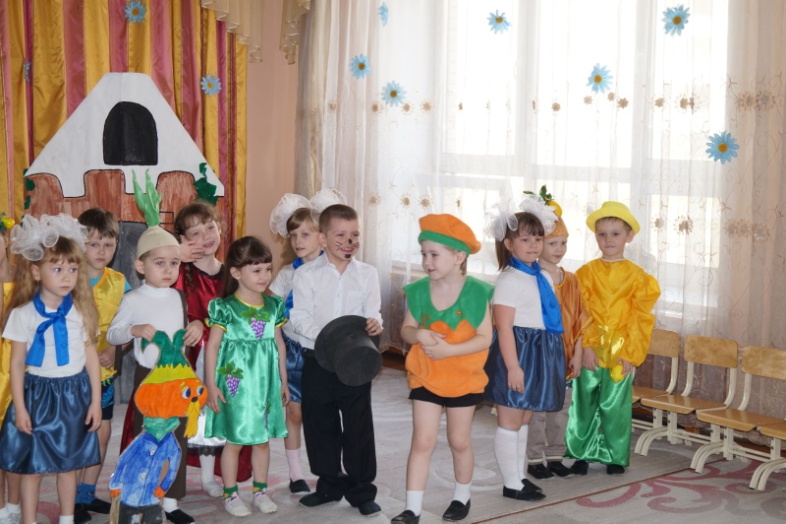 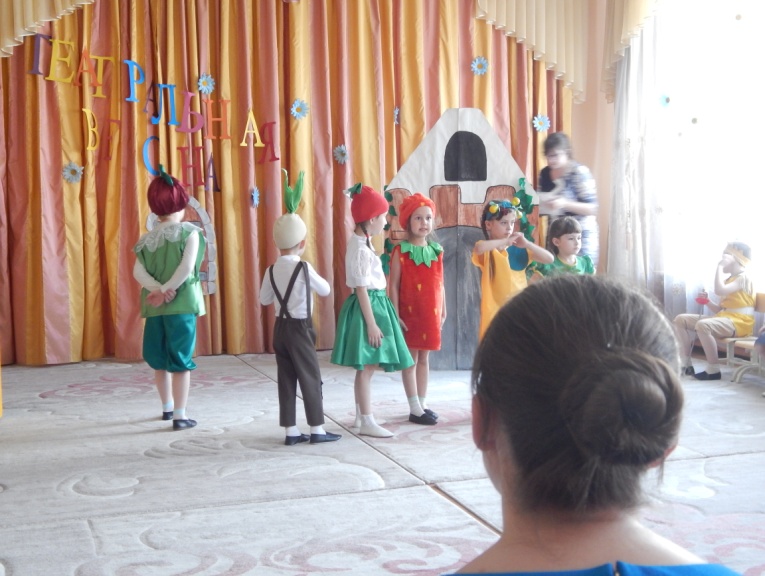 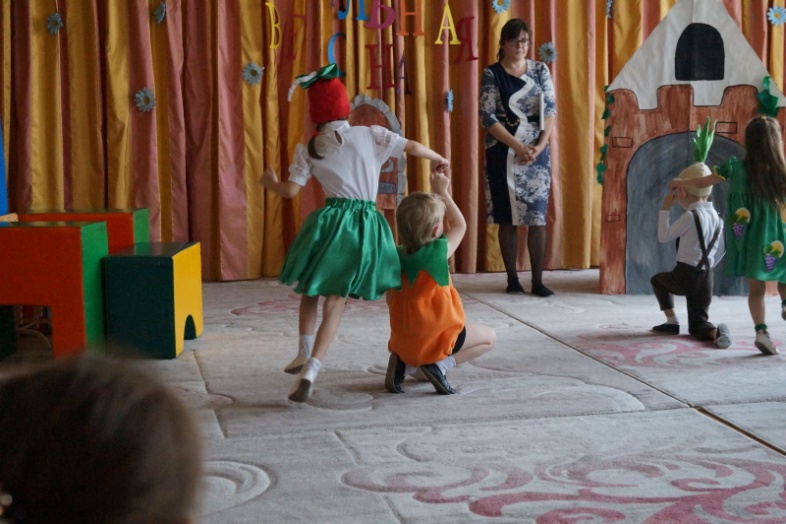 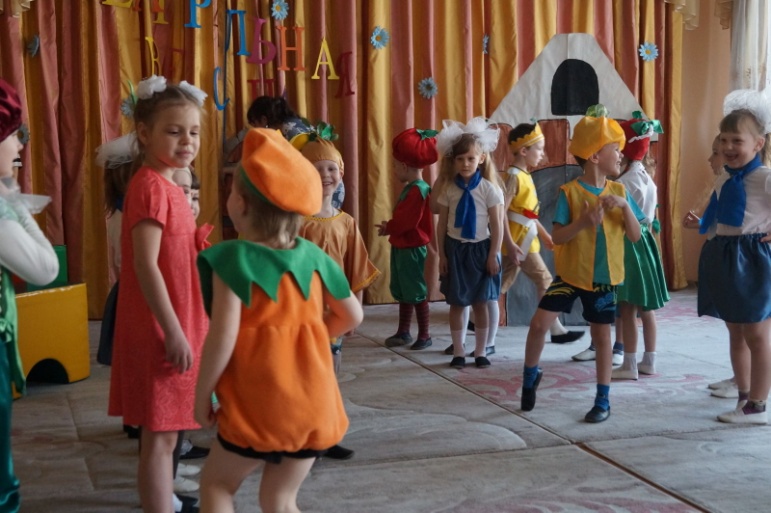 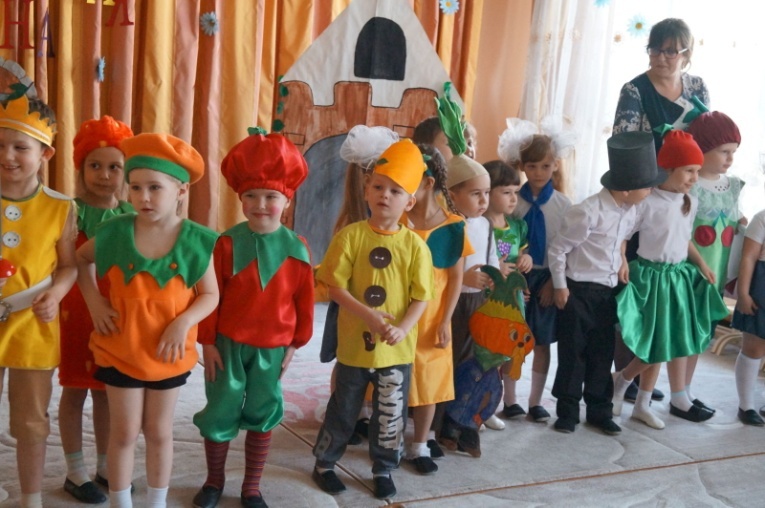 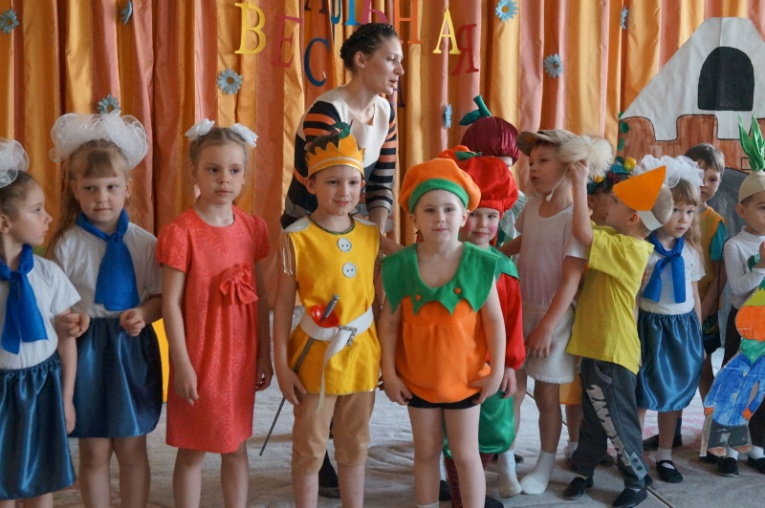 